Выгрузка в файл Security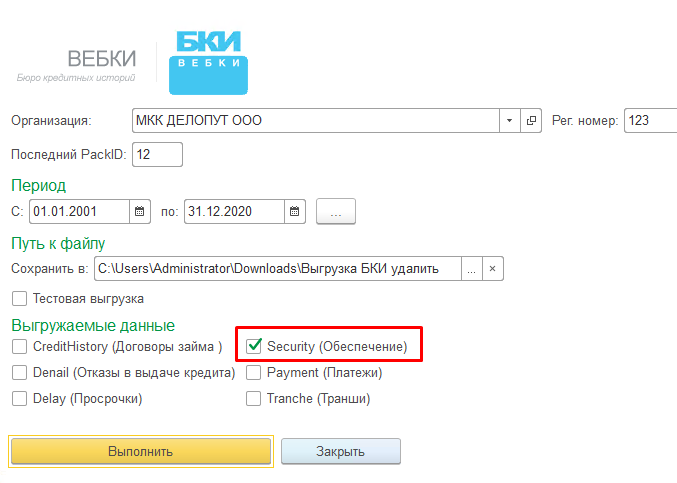 Нужно: все документы «Договор поручительства» за период выбранный выгружаются в файл (юр лица и физ лица на разные закладки). На демоданных это работает, скриншот из домабазы.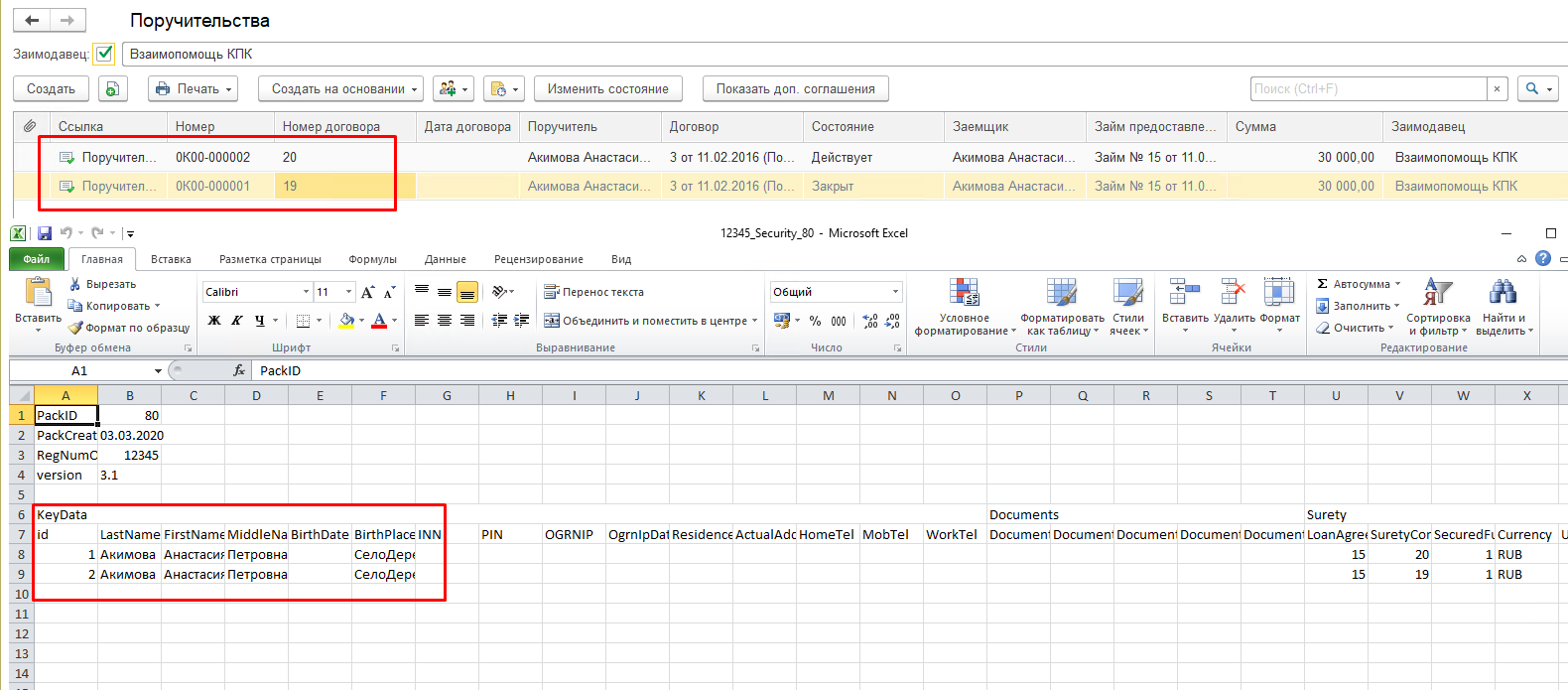 Сейчас в рабочей базе: выгружается только один договор, не понятно по какому принципу отобранный.Нужно, чтобы выгружались все остальные. А его как раз выгружать не нужно, т.к. он помечен на удаление.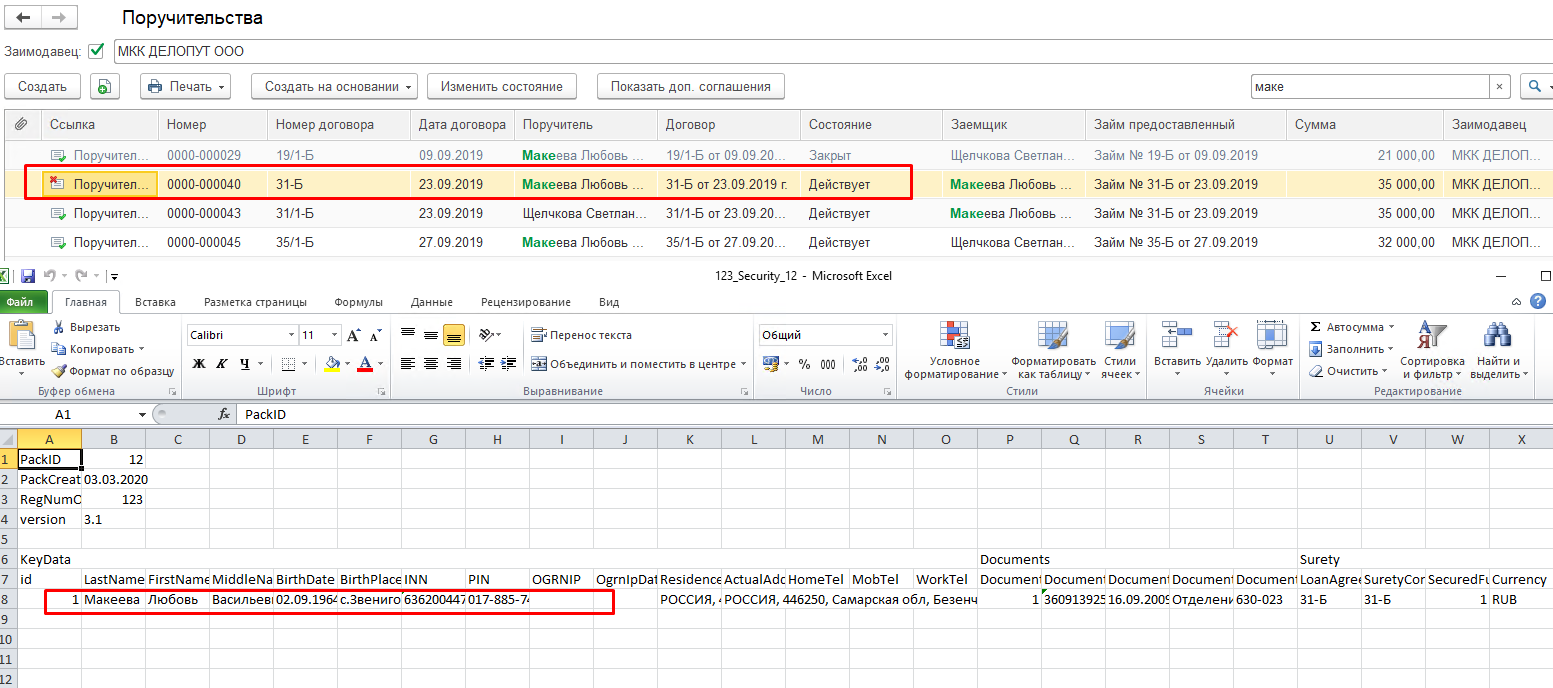 Выгрузка в файл Рayment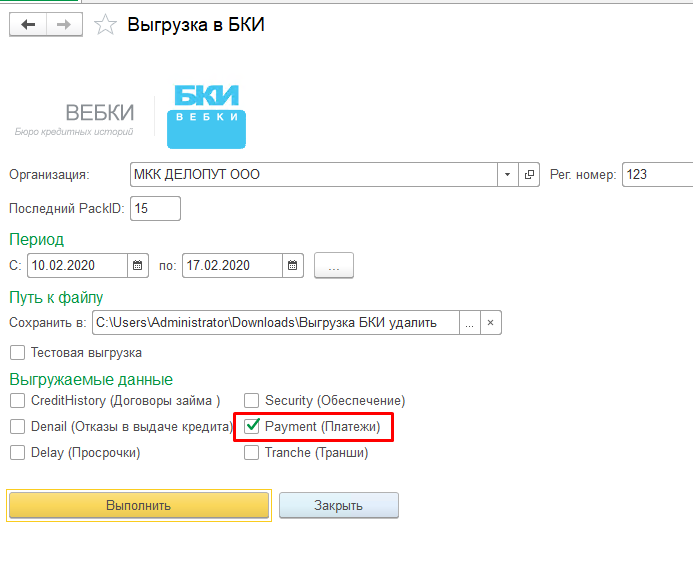 Не заполняются колонки LoanAgreementSum и clearSum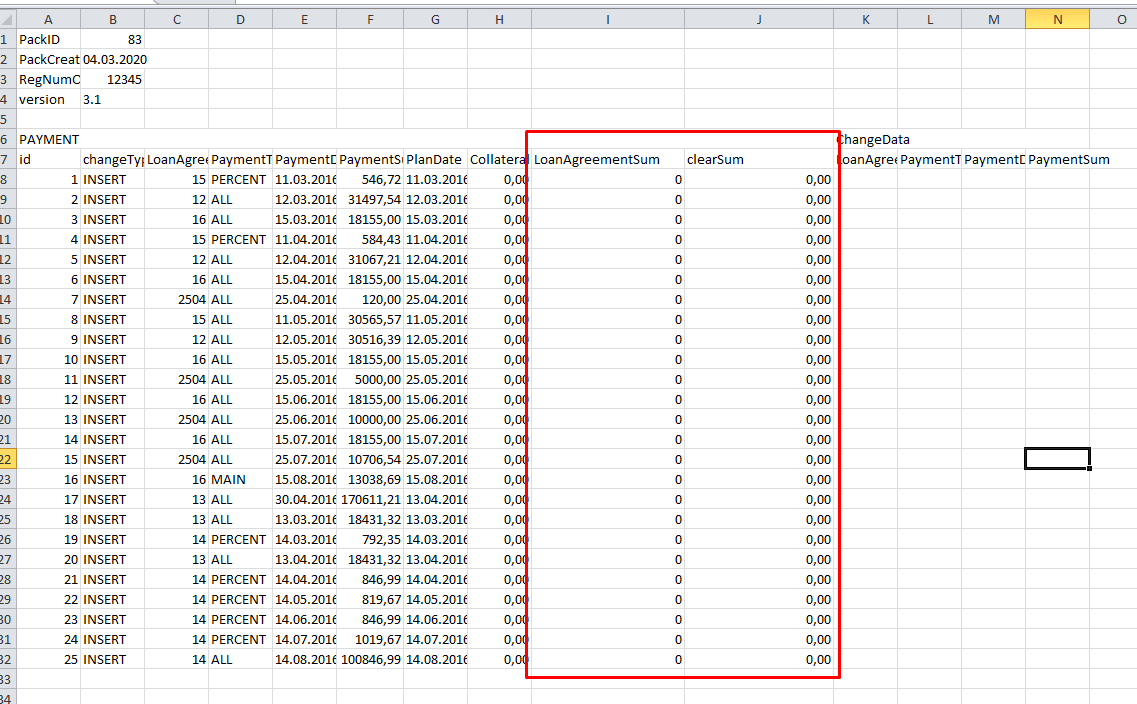 Принцип заполнения должен быть такой же, как в файле Delay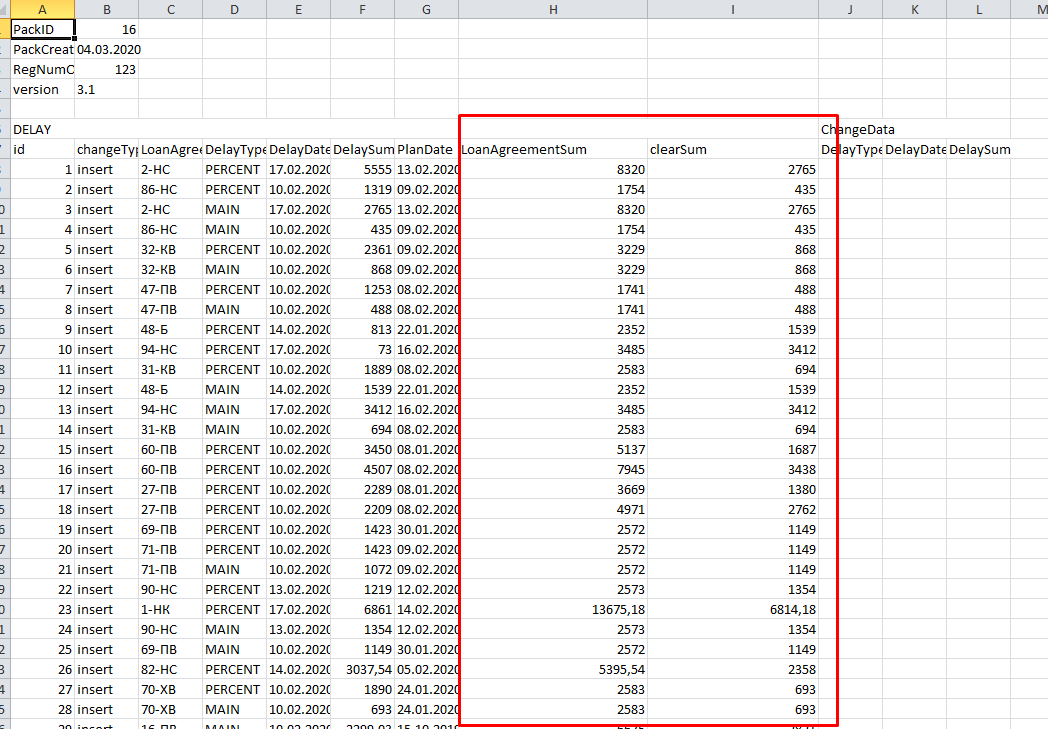 